RIPLEY BRIDGE CLUBFED UP WITH THE TV?      RECENTLY RETIRED?    WANT A NEW INTEREST?THEN LEARN TO PLAY BRIDGE!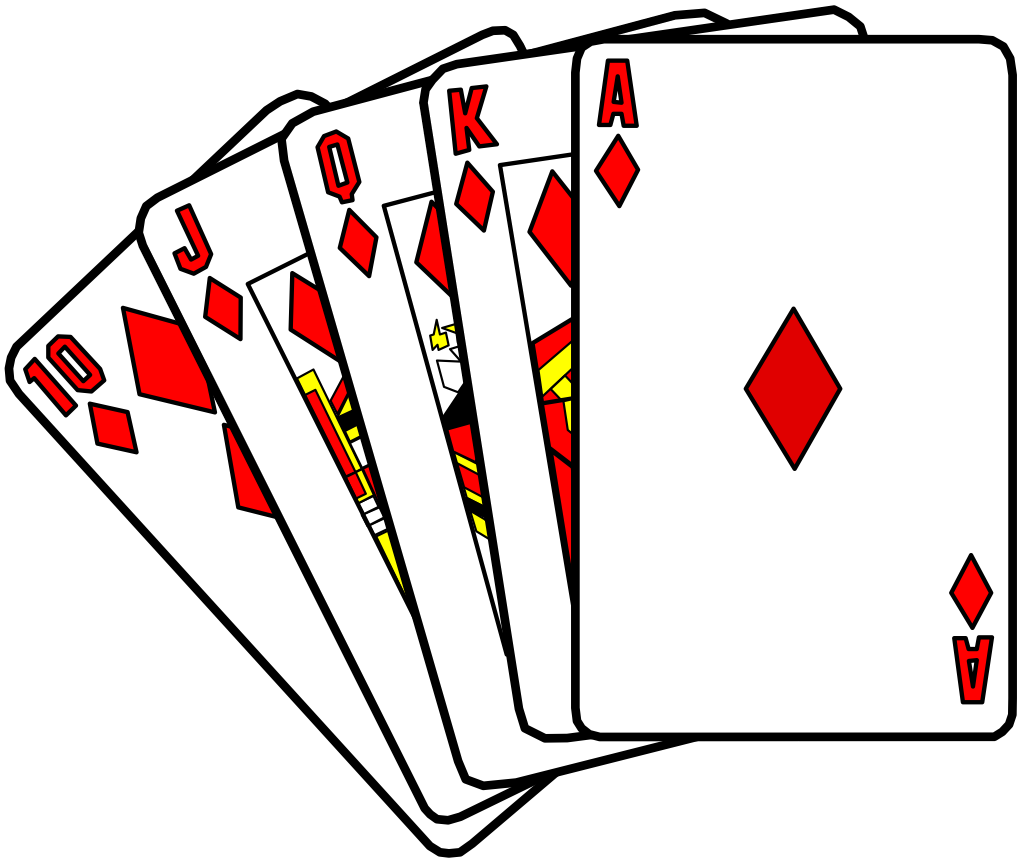 A New 30 WeekIs to be held in PENTRICH VILLAGE HALLWEDNESDAYS - 10:15am to 12:30pmCOMMENCING17th September 2014NEVER PLAYED CARDS?                                          NOT SURE IT’S FOR YOU?JUST COME ALONG and CHECK IT OUT!FIRST SESSION FREE!                                                    NO OBLIGATION!FOR FURTHER DETAILS CONTACTPHIL UPTON             07519 610138,    01773 541829,  or email : philip.upton@gmail.com